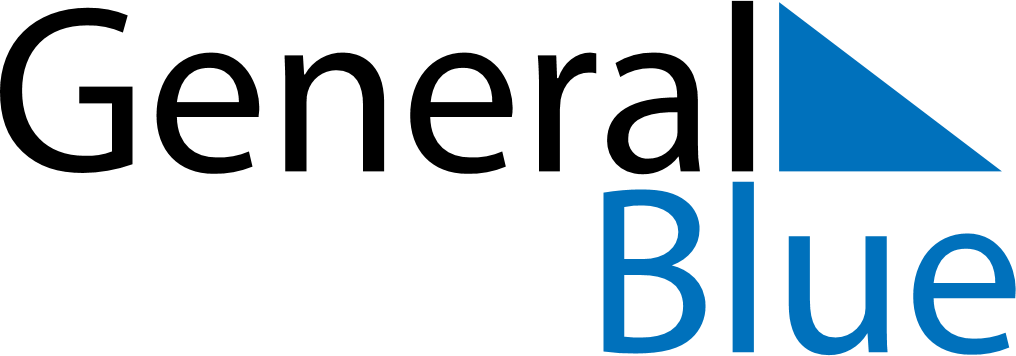 Brunei 2021 HolidaysBrunei 2021 HolidaysDATENAME OF HOLIDAYJanuary 1, 2021FridayNew Year’s DayFebruary 12, 2021FridayChinese New YearFebruary 23, 2021TuesdayNational DayMarch 11, 2021ThursdayLaylat al-Mi’rajMarch 31, 2021WednesdayArmed Forces DayApril 13, 2021TuesdayFirst day of RamadanApril 29, 2021ThursdayNuzul Al-QuranMay 13, 2021ThursdayEnd of Ramadan (Eid al-Fitr)July 15, 2021ThursdaySultan’s BirthdayJuly 20, 2021TuesdayFeast of the Sacrifice (Eid al-Adha)August 9, 2021MondayIslamic New YearOctober 18, 2021MondayBirthday of Muhammad (Mawlid)December 25, 2021SaturdayChristmas Day